10.    ПРАВИЛА ТРАНСПОРТИРОВКИ И ХРАНЕНИЯ         10.1.  Транспортирование изделия должно производиться в упаковке  предприятия – изготовителя  любым видом  наземного (в закрытых негерметизированных отсеках), речного, морского, воздушного транспорта без ограничения расстояния, скорости, допустимых для  используемого вида транспорта.         10.2. ИБПС должен храниться в упаковке предприятия-изготовителя в отапливаемых вентилируемых помещениях  при температуре окружающего воздуха от минус 5ºС до +35 ºС при   относительной  влажности воздуха до 80%. В помещении для хранения не должно быть пыли,  паров кислот, щелочей, вызывающих коррозию.11.   ГАРАНТИЯ ИЗГОТОВИТЕЛЯ         11.1.  Изготовитель гарантирует работу ИБПС  при соблюдении потребителем  условий эксплуатации.         11.2.  Гарантийный срок 2 года  со дня продажи. При отсутствии даты продажи и штампа магазина гарантийный срок исчисляется с даты  выпуска (даты приемки) ИБПС изготовителем.  В течение гарантийного срока изготовитель обязуется, в случае необходимости, произвести ремонт.         11.3.  Гарантийные обязательства снимаются в случаях:          - наличия механических повреждений;         - нарушения целостности пломб;         - изменения надписей на преобразователе;         - монтажа, подключения и эксплуатации с отклонениями от требований, установленных в настоящем руководстве;         - нарушения комплектности поставки, в т. ч. отсутствия настоящего руководства.        11.4.  Изготовитель не несет никакой ответственности за любые возможные последствия в результате неправильного монтажа, подключения или эксплуатации ИБПС.12.   СВИДЕТЕЛЬСТВО О ПРИЁМКЕ И ПРОДАЖЕИсточник бесперебойного питания ИБПС ____________№_____________годен к эксплуатации   ____________    _____________________      ____________Штамп ОТК         подпись контролера ОТК      Дата приемкиДата продажи:                                   Продавец:___________________                      _____________________________      Изготовитель: ООО «Сибконтакт», 630047,г. Новосибирск, ул. Даргомыжского,8а  тел/ф (383)363-31-21, сервисный центр: (383) 286-20-15   www.sibcontact.com, nsk@sibcontact.comИсточник бесперебойного питания синусоидальный  ИБПС-12-300NРУКОВОДСТВОПО ЭКСПЛУАТАЦИИНОВОСИБИРСК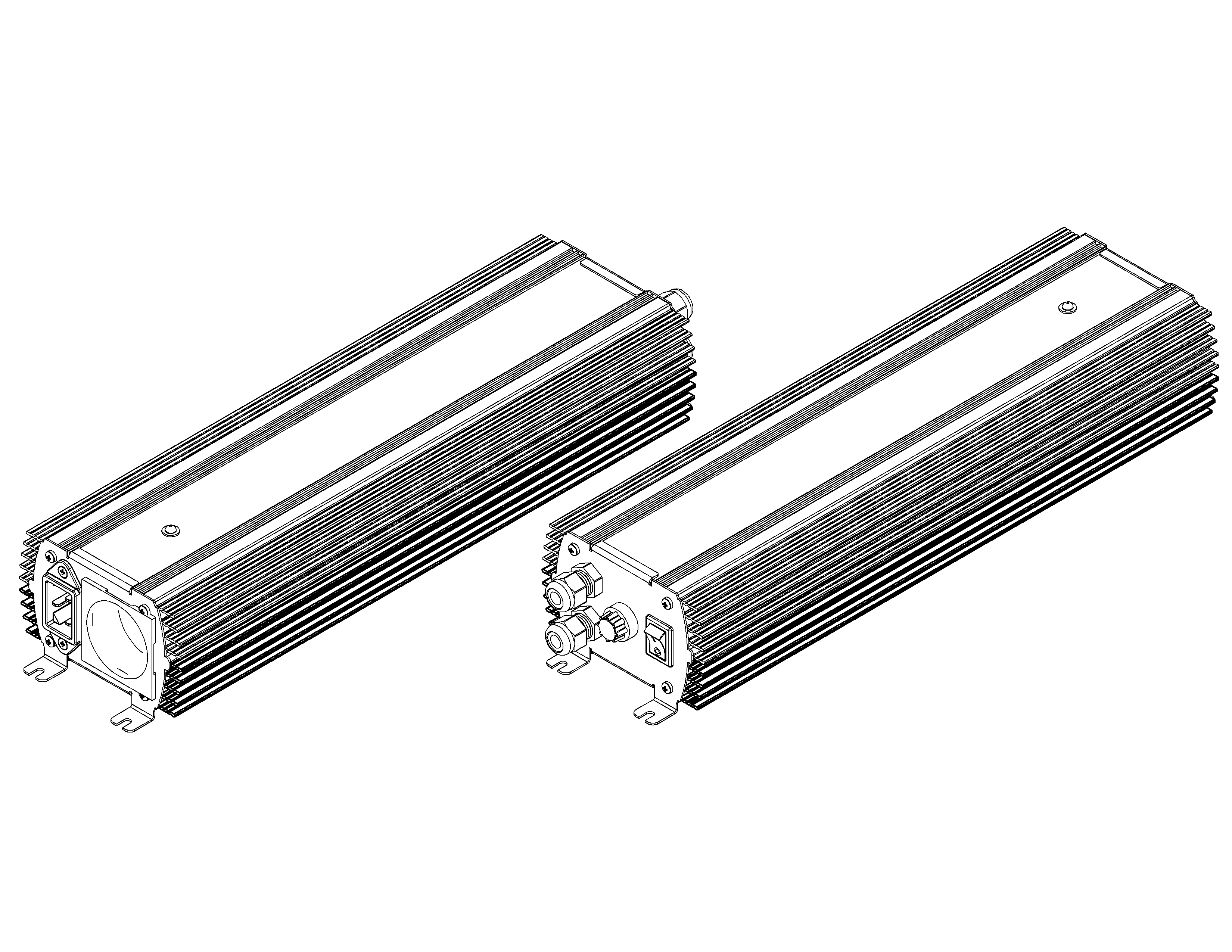 Рис.1 Общий вид ИБПС-12-300N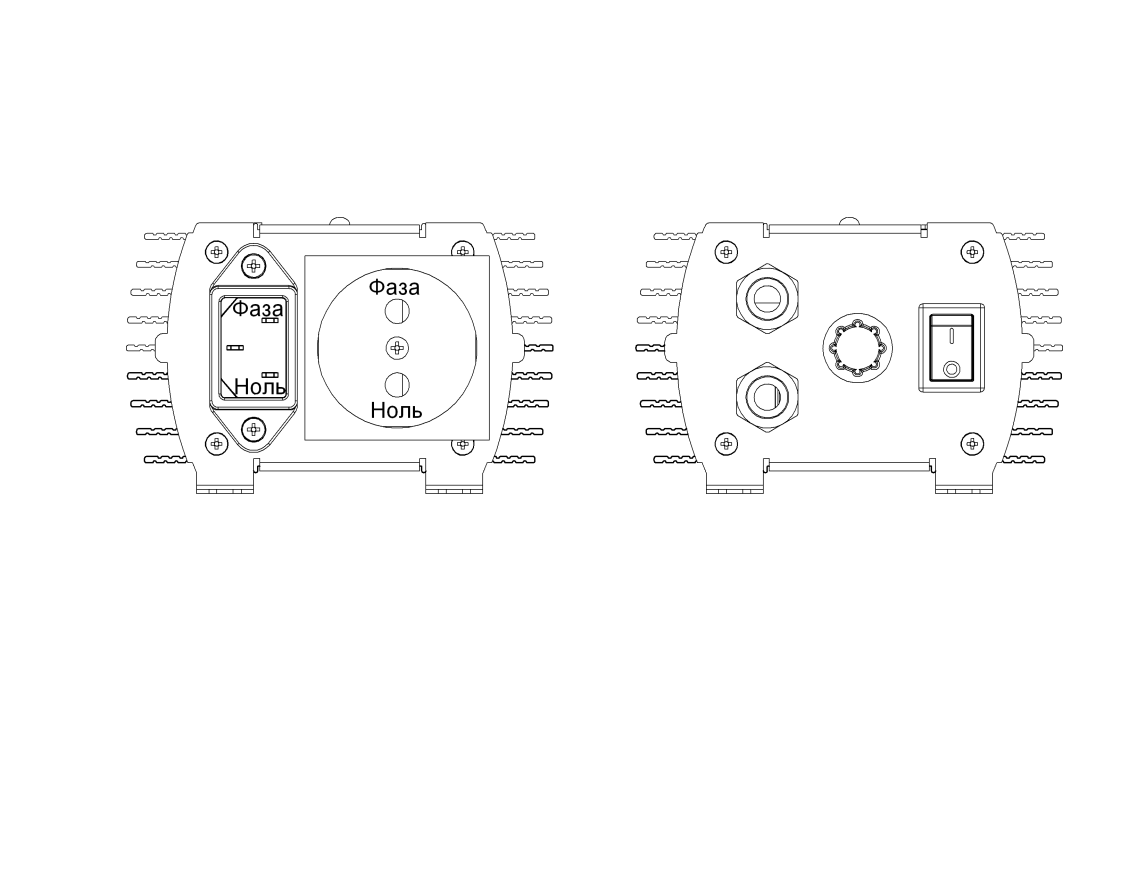 Рис. 2 Верхняя, нижняя крышка ИБПС-12-300N7.   ПОРЯДОК РАБОТЫ. Подключите сетевой шнур ИБПС к сетевой розетке промышленной сети 220 В, соблюдая фазировку фазного и нулевого контакта, в соответствии с рисунком 2.Переведите кнопку в положение «I», расположенную  на лицевой панели блока. При этом должен засветиться зеленый светодиод, на нагрузке должно появиться напряжение 220 В.Внимание! При включенном ИБПС не допускается отключение проводов от АКБ и закорачивания их между собой!При питании котла от ИБПС, необходимо проверить его работу. Если котел не включился, переверните вилку питания котла на 180 гр. Котел должен включиться.Для выключения ИБПС переведите кнопку в положение «O».  8.   ТЕХНИЧЕСКОЕ ОБСЛУЖИВАНИЕ           8.1.  Периодически проверяйте контакты  входной цепи (клеммы аккумулятора)  на наличие пригаров и окислов, так как для нормальной работы ИБПС необходимо обеспечение хорошего электрического контакта между зажимами проводов  и клеммами аккумулятора.            8.2.  При проведении сезонного обслуживания проверяйте качество болтового соединения проводов c клеммами ИБПС и отсутствие повреждения изоляции проводов.           8.3. Необходимо периодически протирать корпус изделия, используя мягкую ткань, слегка смоченную спиртом или водой, для предотвращения скапливания грязи и пыли. Оберегайте изделие от попаданий на корпус бензина, ацетона и подобных растворителей. Не используйте абразив для чистки загрязненных поверхностей. 9.    ВОЗМОЖНЫЕ НЕИСПРАВНОСТИ  И МЕТОДЫ ИХ УСТРАНЕНИЯЗАПРЕЩАЕТСЯ:работа изделия без заземления. Корпус ИБПC при работе должен быть заземлен через соответствующий контакт сетевого разъема с помощью сетевого шнура;работа изделия в помещении со взрывоопасной или химически активной средой, в условиях воздействия капель или брызг на корпус ИБПС, в условиях запыленности,  на открытых  (вне помещения) площадках;эксплуатация ИБПС, когда его корпус накрыт каким-либо материалом.Внимание! Внутри корпуса ИБПС имеется опасное напряжение переменного и постоянного тока, достигающее 400 В.  Не пытайтесь проводить техническое обслуживание данного изделия самостоятельно. Для проведения любых работ по ремонту изделия обращайтесь в сервисный центр.Внимание!  Выходные розетки ИБПС находятся под напряжением, когда входной шнур питания подключен к сети. Для полной изоляции и обесточивания выхода ИБПС необходимо отключить его с помощью  длительного нажатия кнопки включения, а затем отключением от питающей сети. 6.  ПОДГОТОВКА К РАБОТЕ6.1 Распакуйте ИБПС, убедитесь в полной комплектации устройства и сохраните коробку для возможной перевозки блока в будущем. Обратите внимание на внешний вид корпуса ИБПС на предмет отсутствия внешних повреждений. Обо всех обнаруженных повреждениях сообщите Вашему продавцу. Внимание! После транспортирования при отрицательных     температурах или при перемещении ИБПС  из холода в теплое помещение  перед включением  следует выдержать его в нормальных климатических условиях не менее 2-х часов. Не включайте ИБПС  при образовании на нем конденсата. 6.2 Установите ИБПС на вертикальной поверхности сетевыми разъемами вверх.  Вокруг блока необходимо оставить зазор по периметру  не менее . Закрепите его  с помощью 4-х саморезов диаметром 4мм. ИБПС должен располагаться в закрытых помещениях, в местах наименее запылённых, исключающих попадание в  ИБПС мусора, посторонних предметов. Располагайте его так, чтобы воздушный поток мог свободно проходить вокруг его корпуса, вдали от воды, легковоспламеняющихся жидкостей, газов и агрессивных сред.                                        6.3 Присоедините  сетевой шнур к входному разъему ИБПС, расположенному на верхней панели ИБПС, соблюдая фазировку фазного и нулевого контакта, в соответствии с рисунком 2.Внимание! Перед подключением прозвоните нагрузку тестером: фазный и нулевой провода нагрузки относительно корпуса и защитного заземления на отсутствие короткого замыкания. Проверьте нагрузку на отсутствие гальванической связи с промышленной сетью:  поочередно «контролькой» (лампочка 40Вт 220В с проводами) проверьте фазный и нулевой провода нагрузки относительно  фазного и нулевого проводов входной промышленной сети на отсутствие свечения контрольной лампы.                                                         При возникновении затруднений рекомендуем обратиться к специалисту.6.4 Подключите нагрузку к розетке ИБПС, расположенной на верхней панели, соблюдая фазировку фазного и нулевого контакта, в соответствии с рисунком 2.6.5 Подключите силовые провода от клемм, расположенных на нижней  панели ИБПС, к клеммам АКБ. СОБЛЮДАЙТЕ ПОЛЯРНОСТЬ ПОДКЛЮЧЕНИЯ К АКБ!                                                                                                                                                СОДЕРЖАНИЕ                                                                                                                стр.1. Назначение	32. Комплектность	33. Технические характеристики	34. Устройство и принцип работы 	45. Меры безопасности	46. Подготовка к работе	57. Порядок работы                                                                                                       68. Техническое обслуживание	69. возможные неисправности и методы их устранения                                           610. Правила транспортировки и хранения	711. Гарантии изготовителя	712. Свидетельство о приемке и продаже	71.    НАЗНАЧЕНИЕИсточник бесперебойного питания синусоидальный (ИБПС)   является  источником  переменного  тока,  напряжением 220 В ± 10 %; класса Of-Line   с  внешней  герметичной аккумуляторной  батареей (АКБ)  и  предназначен:  для бесперебойного  питания    напряжением  синусоидальной формы частотой 50Гц   электрооборудования, в том числе котлов индивидуального отопления,  в условиях перебоя напряжения питающей сети и для  заряда АКБ от 2-х стадийного интеллектуального зарядного устройства; для использования в качестве зарядного устройства;При номинальной нагрузке и напряжении входной сети от 198 до 242 В  2.   КОМПЛЕКТНОСТЬБлок ИБПС*                                                                                  	1 шт.Сетевой шнур                                                                                  	1 шт.Руководство по эксплуатации                                                       	1 шт.Упаковка                                                                                            1 шт.* Аккумулятор в комплект поставки не входит.ТЕХНИЧЕСКИЕ ХАРАКТЕРИСТИКИ  * Формула для определения необходимой емкости АКБ при разряде постоянной мощностью: С=Рнагр.*Т/10   где С – емкость АКБ (А*Ч); Рнагр. – мощность нагрузки  (Вт); Т – время работы от аккумулятора (час.).ИБПС обеспечивает полную гальваническую  развязку между разъёмом для подключения источника переменного тока напряжением 220В  и клеммами для подключения аккумуляторной батареи. ИБПС не обеспечивает гальванической развязки между разъёмом для подключения источника переменного тока напряжением 220 В и выходной розеткой для подключения нагрузки. 4.   УСТРОЙСТВО И ПРИНЦИП РАБОТЫ 4.1  ИБПС состоит из следующих основных частей:корпуса;зарядного устройства;устройства коммутации;инвертора напряжения постоянного тока в напряжение переменного тока;На лицевой панели блока расположены кнопка включения ИБПС, светодиодный индикатор: На верхней торцевой панели блока расположены входной разъем сети 220В и выходная розетка 220 В. На нижней торцевой панели блока расположены провода для подключения внешнего аккумулятора, с помощью клемм типа “О”.4.2  Режимы работы ИБПCВ зависимости от состояния сети  ИБПС может работать в различных режимах: сетевом, автономном.Режим «СЕТЬ»  – режим питания нагрузки энергией сети.При наличии сетевого напряжения  и нагрузки, не превышающей максимально допустимую, ИБПC работает в сетевом режиме. При этом режиме осуществляется:- 2-х стадийный заряд АКБ;- контроль напряжения сети. На передней панели при  этом режиме светится зеленый индикатор.  Режим «РЕЗЕРВ» – режим питания нагрузки энергией аккумуляторной батареи.При этом режиме осуществляется:-преобразование напряжения АКБ в более высокое постоянное напряжение с помощью преобразователя напряжения.- инвертирование постоянного напряжения в переменное напряжение  220 В ± 10 %;- контроль напряжения АКБ.На передней панели при этом режиме светится красный индикатор.           Переход из режима «СЕТЬ» в режим «РЕЗЕРВ» осуществляется автоматически при снижении напряжения в сети ниже 180 В. Обратный переход происходит так же автоматически при возрастании напряжения сети  выше 195 В. 5.   МЕРЫ БЕЗОПАСНОСТИОбщая потребляемая мощность нагрузок, подключенных к устройству, не должна превышать указанную долговременную  мощность.Необходимо бережно обращаться с изделием, нельзя подвергать его механическим повреждениям, воздействию жидкостей и грязи.Признак неисправностиВероятная причинаСпособ устраненияОтсутствует на нагрузке выходное напряжение 220 В. Светодиод светится зеленым цветом.Сработала тепловая защитаОтключить нагрузку и датьостыть ИБПСОтсутствует на нагрузке выходное напряжение 220 В. Светодиод светится зеленым цветом.Сработала защита от короткого замыканияОтключить нагрузкуОтсутствует на нагрузке выходное напряжение 220 В, светодиод светится зеленым цветом Входной сети 220 В нет.Разрядился аккумуляторЗарядить аккумуляторОтсутствует на нагрузке выходное напряжение 220 В, светодиод светится зеленым цветом Входной сети 220 В нет.Сработала защита от перегрузкиПроверить мощность подключенной нагрузкиОтсутствует на нагрузке выходное напряжение 220 В, светодиод светится зеленым цветом Входной сети 220 В нет.Прочие неисправностиРемонт у изготовителяНа нагрузке есть выходное напряжение 220 В, светодиод  светится красным цветом.Входная сеть 220 В есть.Сгорел предохранитель 5АЗаменить предохранительВыходное напряжение 220 В есть, светодиод не светится Входная сеть 220 В есть.Отсутствует подключение к АКБ.Подключить АКБ к ИБПС.Наименование параметраИБПС-12-300NКласс ИБПСOf-LineРабочий диапазон входного сетевого напряжения, В198….242Выходное напряжение ИБПС в режиме «СЕТЬ» при номинальной нагрузке, В 198…242Выходное напряжение ИБПС в режиме «РЕЗЕРВ» при номинальной нагрузке, В220 +/-10%Напряжение переключения с АКБ на сеть, В195…242Напряжение переключения с сети на АКБ, В180Время переключения между режимами, не более, сек0,5Частота выходного напряжения, Гц50 +/- 0,2Форма выходного напряжения синусоидальнаяНоминальная выходная мощность не более, Вт300Максимальная выходная мощность не более, Вт600Время работы на максимальной выходной мощности не менее, сек.2КПД инвертора при номинальной нагрузке не менее, %90Мощность потерь холостого хода в режиме «РЕЗЕРВ»,  Вт10-11Ток холостого хода от АКБ в режиме «РЕЗЕРВ», А 0,4…0,6Номинальное «буферное» напряжение  АКБ, В13,5-13,8Алгоритм заряда АКБДвухстадийный заряд АКБМаксимальный ток заряда АКБ, А7,5 +/-1Емкость АКБ минимальная, А*Ч60Емкость АКБ максимальная, А*Ч*200Напряжение отключения ИБПС от АКБ, В10,5Напряжение АКБ, при котором ИБПС питается от АКБ, В 11,5…15Защита выходного напряжения от КЗ  +Защита выходного напряжения от перегрузки +Тепловая защита +Защита аккумулятора от глубокого разряда+Защита от переполюсовки по входу от АКБ+Рабочий диапазон температур, *С0 … +40Габариты,  мм362x105x76Масса,  кг2